Los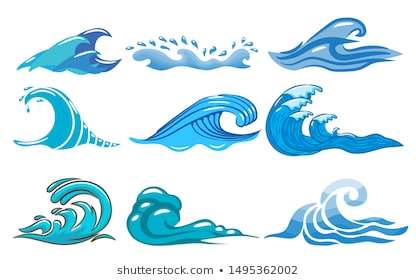 